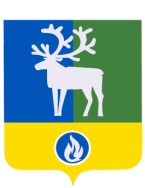 СЕЛЬСКОЕ ПОСЕЛЕНИЕ ВЕРХНЕКАЗЫМСКИЙБЕЛОЯРСКИЙ РАЙОНХАНТЫ-МАНСИЙСКИЙ АВТОНОМНЫЙ ОКРУГ – ЮГРАпроектСОВЕТ ДЕПУТАТОВСЕЛЬСКОГО ПОСЕЛЕНИЯ ВЕРХНЕКАЗЫМСКИЙРЕШЕНИЕот __ __________ 2017 года                                                                                                № __О внесении изменений в приложение к решению Совета депутатов сельского поселения Верхнеказымский от 09 июля 2010 года № 23Совет депутатов сельского поселения Верхнеказымский р е ш и л:1. Внести в приложение «Положение о порядке управления и  распоряжения муниципальным жилищным фондом сельского поселения Верхнеказымский» к решению Совета депутатов сельского поселения Верхнеказымский от 09 июля 2010 года № 23 «Об утверждении Положения о порядке управления и распоряжения муниципальным жилищным фондом сельского поселения Верхнеказымский» следующие изменения:1) часть 8 подпункта 2.4.4 пункта 2.4 раздела 2 «Полномочия органов местного самоуправления по вопросам управления и распоряжения жилыми помещениями муниципального жилищного фонда» исключить;2) абзац второй пункта 3.2 раздела 3 «Формирование и учет муниципального жилищного фонда» исключить;3) в разделе 6 «Жилищный фонд коммерческого использования»:а) пункт 6.3 после слов «а также пенсионерам,» дополнить словами «постоянно или преимущественно»;б) абзац второй подпункта 6.10.2 пункта 6.10 изложить в следующей редакции:«В случае заключения договора коммерческого найма на срок более 11 месяцев Наниматель, добросовестно выполняющий условия договора,  имеет преимущественное право на заключение договора коммерческого найма на новый срок.»;4) в подпункте 8.2.2 пункта 8.2 раздела 8 «Приватизация муниципальных жилых помещений»:а) часть 7 изложить в следующей редакции:«7) справку из органа технической инвентаризации (при регистрации гражданина на территории сельского поселения Верхнеказымский до 5 июля 1999 года) об отсутствии у заявителя и членов его семьи, жилого помещения на территории Белоярского района на дату подачи заявления;»;б) дополнить частью 7.1 следующего содержания:«7.1) справку органа по государственной регистрации прав на недвижимое имущество и сделок с ним (после 5 июля 1999 года) об отсутствии у заявителя и членов его семьи, жилого помещения на территории Белоярского района на дату подачи заявления;»;в) часть 8 изложить в следующей редакции:«8) справку органа технической инвентаризации (до 5 июля 1999 года) с предыдущего места регистрации граждан, подтверждающую, что ранее право на бесплатную приватизацию жилья на территории Российской Федерации не было использовано;»;г) дополнить частью 8.1 следующего содержания: «8.1) справку органа по государственной регистрации прав на недвижимое имущество и сделок с ним (после 5 июля 1999 года) с предыдущего места регистрации граждан, подтверждающую, что ранее право на бесплатную приватизацию жилья на территории Российской Федерации не было использовано (для граждан, изменивших место жительства после 26 июля 1991 года);»;д) абзац шестнадцатый изложить в следующей редакции:«Документы, указанные в частях 1, 3, 7, 8, 9-12 настоящего подпункта, предоставляются заявителем самостоятельно. Документы, указанные в частях 2, 4 – 6, 7.1, 8.1 настоящего подпункта заявитель вправе предоставить по собственной инициативе.»;4) в пункте 10.2 раздела 10 «Контроль за использованием и сохранностью муниципальных жилых помещений»:а) подпункт 10.2.1 изложить в следующей редакции:«10.2.1. Оценка помещения в целях признания его жилым помещением, жилого помещения пригодным (непригодным) для проживания граждан, а также многоквартирного дома в целях признания его аварийным и подлежащим сносу или реконструкции осуществляются межведомственной комиссией, создаваемой в этих целях, и проводятся на предмет соответствия указанных помещений и дома требованиям, установленным в Положении о признании помещения жилым помещением, жилого помещения непригодным для проживания и многоквартирного дома аварийным и подлежащим сносу или реконструкции,  утвержденном постановлением Правительства Российской Федерации от 28 января 2006 года № 47 «Об утверждении Положения о признании помещения жилым помещением, жилого помещения непригодным для проживания и многоквартирного дома аварийным и подлежащим сносу или реконструкции» (далее – Положение, утвержденное постановлением Правительства РФ       № 47).»;б) подпункт 10.2.4 изложить в следующей редакции:«10.2.4. Комиссия на основании заявления собственника помещения, федерального органа исполнительной власти, осуществляющего полномочия собственника в отношении оцениваемого имущества, правообладателя или гражданина (нанимателя) либо на основании заключения органов государственного надзора (контроля) по вопросам, отнесенным к их компетенции, проводит оценку соответствия помещения требованиям, установленным Положением, утвержденным постановлением Правительства РФ № 47, и принимает решения в порядке, предусмотренном пунктом 47 Положения, утвержденного постановлением Правительства РФ № 47.»;в) в подпункте 10.2.5 слова «принимает решение» заменить словами «в течение 30 дней со дня получения заключения в установленном им порядке принимает решение, предусмотренное абзацем седьмым пункта 7 Положения, утвержденного постановлением Правительства РФ № 47».».2. Опубликовать настоящее решение в бюллетене «Официальный вестник сельского поселения Верхнеказымский».3. Настоящее решение вступает в силу после его официального опубликования.Исполняющий обязанности главысельского поселения Верхнеказымский                                                                В.В.Синцов